Kākāriki (Green) Agreement	SSSP Form 1Write project name or location of site.Write PCBU2 (Subcontractor) Company Name.Signed by PCBU 2 (Subcontractor)We acknowledge that we have seen and understood PCBU1’s Health & Safety Plan for this site and we agree to act in accordance with that plan.Tick one – Will you be using subcontractors for any part of your contracted work? Yes	 NoWrite the business name of any subcontractors being used by PCBU2.As evidence of due diligence, attach a copy of your Subcontractor’s SSSP Agreement section, to the back of this SSSP either
now or when the Subcontractor begins work on this site.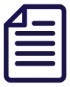 Kākāriki (Green) Agreement	SSSP Form 1Write a brief outline of the scope of work this SSSP relates to.Health and Safety at Work (General Risk and Workplace Management) Regulations 2016 requires notification of “particular hazardous work” to the
nearest office of WorkSafe NZ prior to the activity commencing.Tick below if work activities require notification to WorkSafe NZ? Yes	 NoIf ‘Yes”, write any notifiable activities below.Use this link to go to the WorkSafe NZ notification form: http://forms.worksafe.govt.nz/notifiable-event-notification1Project name or location2Subcontractor detailsDate signedDate signedDate signedDate signedDate signedDate signedDate signedDate signedDate signedDate signed//3Outline of work being undertaken4Notification to WorkSafe NZ